Klubmødet 14. marts 2023 kl 18.00Emnet for denne aften var "Glimt af Nordstjernens historie".Knud S. og Egon fortalte lidt om Nordstjernens tilblivelse og viste billeder, der fortalte, hvad der var sket i klubben gennem tiderne. Mange af de tilstedeværende kunne genkende sig selv i en yngre udgave på billederne.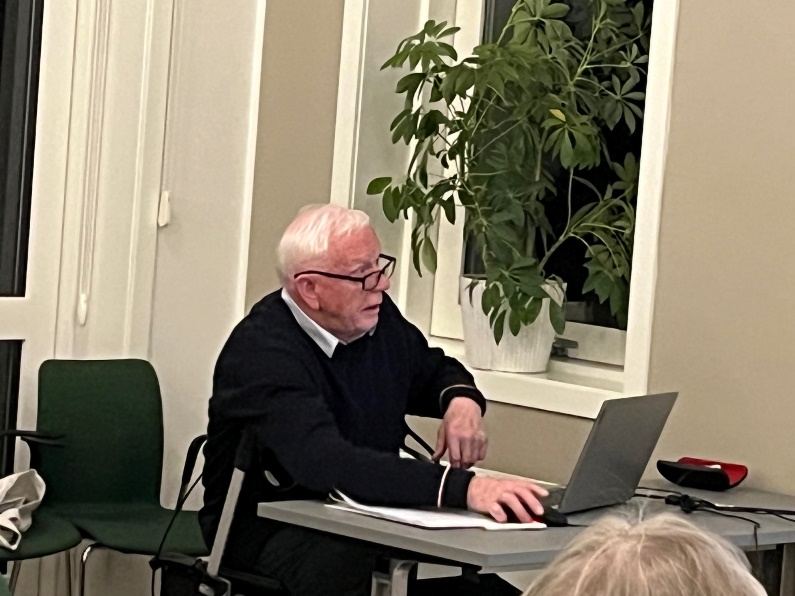 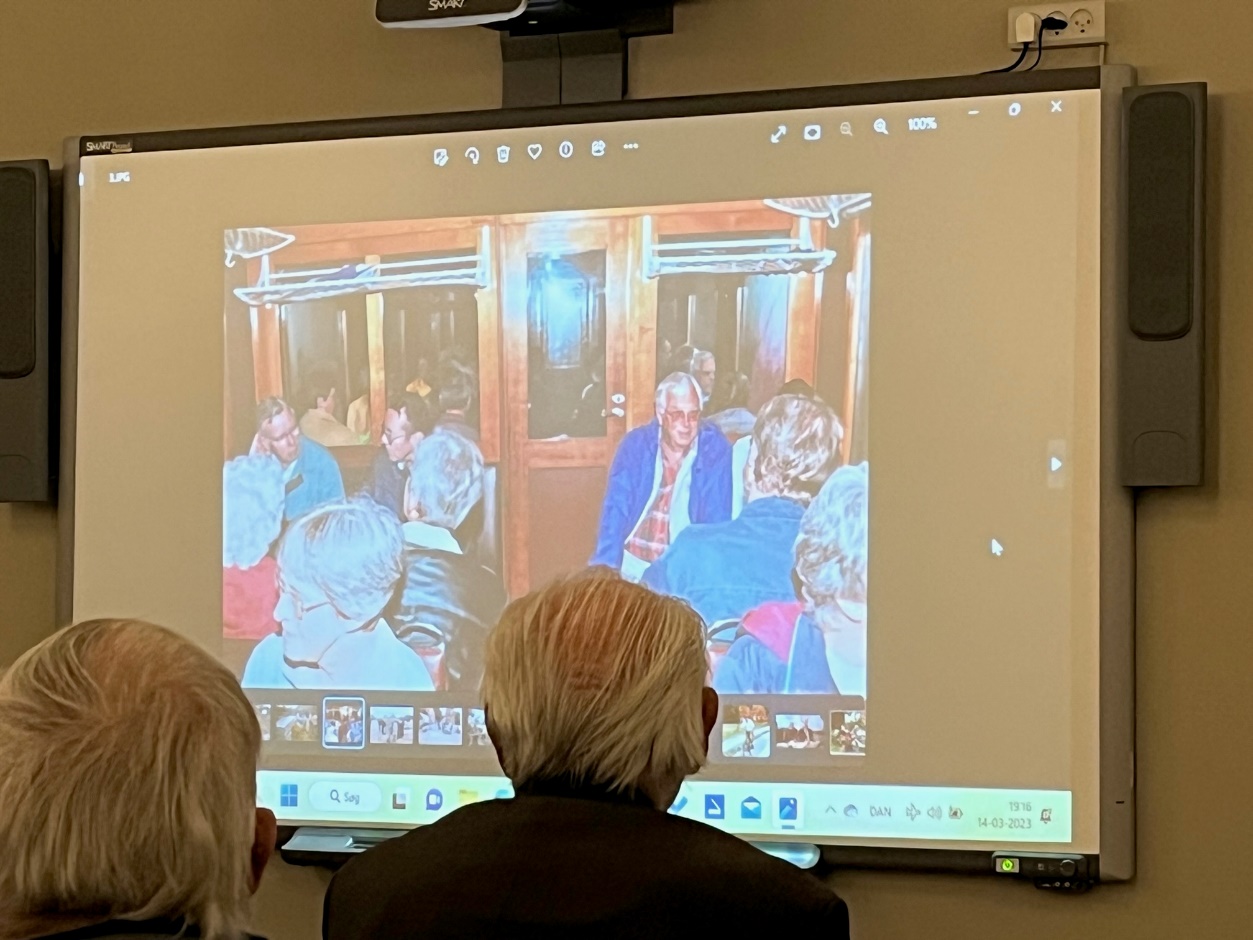 